   	КАРАР                                                                              РЕШЕНИЕ  14  февраль 2013й.                        № 285                             14 февраля 2013г.Отчёт о деятельности администрации  сельского поселения Метевбашевский сельсовет муниципального района Белебеевский район Республики Башкортостан   за 2013 год.Заслушав и обсудив отчёт главы сельского поселения Метевбашевский сельсовет муниципального района Белебеевский район Республики Башкортостан  Зайруллина Марата Мунаваровича Совет сельского поселения Метевбашевский сельсовет муниципального района Белебеевский район Республики Башкортостан Р Е Ш И Л:	1.Отчет главы сельского поселения Метевбашевский сельсовет муниципального района Белебеевский район Республики Башкортостан Зайруллина Марата Мунаваровича  утвердить. (Приложение № 1).Глава сельского поселения :                                     М.М.Зайруллин                                                                                                Приложение №1        решению Совета сельского поселенияМетевбашевский сельсоветмуниципального районаБелебеевский  районРеспублики Башкортостан                                                                                                                                                              от  14 февраля 2014 г. № 285        Уважаемые депутаты и приглашенные!На сегодняшнем заседании Совета сельского поселения Метевбашевский сельсовет предстоит проанализировать работу нашего Совета и Администрации сельского поселения Метевбашевский сельсовет за 2013 год, дать оценку и наметить основные направления на 2014 год.Совет сельского поселения Метевбашевский сельсовет на текущий момент представляют 10 депутатов, избранные в марте 2011 года.Сельское поселение Метевбашевский сельсовет расположен на  земли и включает в состав 3 населенных пункта: с. Метевбаш, д. Акбасар, д. Аккаин с общим населением 1017 человек, качественный состав населения:     Мужчины всего- 518    чел,      женщин -499    чел.   Пенсионеры  - 263   человек, трудоспособное население 517 человек из них 89 безработных, 428 людей работающих. Плотность населения составляет 22 человека на квадратный километр. Средний возраст населения старше 50 лет. Детей до 14 лет 145 человек.На территории сельского поселения функционируют ООО «Чулпан», Метевбашевское лесничество, ведут свою деятельность 3 индивидуальных предпринимателя. Более 50% трудоспособного населения трудится в бюджетных учреждениях, как МОУ СОШ с. Метевбаш, больница врача общей практики, филиал сбербанка, почтовое отделение и т.д. В МОУ СОШ с. Метевбаш трудятся 25 человек, учатся 75 учеников, детский сад посещают 16 детей дошкольного возраста. В больнице врача общей практики работают 13 человек. За прошлый год больницу посещали 3139 больных, делали подворные обходы с обслуживанием 361 больных. Больница рассчитана на 10 коек, дневного стационара. Налажена система обслуживания ветеранов и инвалидов, с бесплатными лекарственными средствами. За 2013 год было выписано 238 бесплатных рецептов.                 отчет по финансовой деятельностиБюджет муниципального образования Метевбашевский сельсовет Белебеевского района Республики Башкортостан на 2013 год по доходам и расходам был утвержден в сумме 2930,0 тыс. руб.,            в том числе                               по доходной части:                           по расходной части (План)В течении 2013 года  были уточнения бюджета согласно решениям Совета сельского поселения по уточнению доходной части бюджета и по состоянию на 31 декабря 2013 года доходная часть бюджета муниципального образования Метевбашевский сельсовет составила 3767600,83 руб. и расходная часть  3820475,22 руб., остаток на 1 января 2014г. составил 294108,57 руб.по доходной части:Всего доход составил 3767600,83 руб.В т.ч.Налог на доходы физических лиц-157869,74 руб. ЕСХН-26831,25 рубНалог на имущество физических лиц- 71831,81 руб. Земельный налог с физ.лиц -167602,39 руб. Земельный налог с ЮЛ -577799,49 руб. Госпошлина в сумме- 5800,00 руб. Арендная плата за земли не сельхозназначения- 31418,72 руб. Прочие неналоговые доходы - 90120,39  Прочие доходы - 322993,84Собственные доходы всего 1139918,58 руб. Дотация и субвенции-2304688,41 руб.  по расходной части по разделамВсего расходов- 3820475,22 руб.В.т.ч. управление- 1876949,41 руб       На первичный воинский учет -49847,00 руб.       На ЧС-9075,0 руб.Содержание дорог -509603,02 руб. в т.ч. 250,0 тыс.руб.- президентские        Благоустройство-485894,38 руб., из них 150,0 тыс.руб.- президентские           из них- уличное освещение 81000 руб.           содержание мест захоронения -74958,01 руб.           прочее благоустройство - 94133,00 руб.    Культура –881666,41 руб.                 в т.ч. клубы 597856,61 руб.                          библиотека 169462,03 руб.по статьям КБК    Жилищный фонд сельского поселения , 91 % жилищного фонда газифицировано, площади жилых, помещении оборудовано одновременно водопроводом, газом, электричеством 42 %. Одной из самых больших достижений  в прошедшем году была установка антенны оператора  сотовой  связи «Билайн».  В апреле –мае обещают поставить и «Мегафон». В рамках программы энергосбережения во всех деревнях была проведена модернизация уличного освещения, установлено 54  энергосберегающие лампы (45  из них получили по республиканской программе, 9 приобрели сами), также установили 10 пультов управления со счетчиками и астрономическим реле времени. В конце года проведем анализ, насколько это будет  экономнее.По благоустройству провели следующие работы: огородили кладбище в селе Метевбаш, начали огораживать в д. Аккаин и в этом году его закончим. Занимались покраской заборов, окашиванием травы возле дорог, периодически проводили экологические субботники. За счет превышения доходов приобрели бензиновый электрогенератор, сварочный аппарат и  триммер, так что заниматься благоустройством в этом году будет легче.  Регулярно проводилась грейдировка дорог в летний период, очистка дорог от снега  зимой.По мере возможности спиливали  старовозрастные деревья.Ко Дню Победы был произведен косметический ремонт   памятника «Павшим воинам».Произвели ремонт дорог  в селе Метевбаш по улице Речная и Советская, в д. Акбасар по ул. Центральная.  В 2013 году  оформлено в собственность 10 участков, в этом году эта работа будет продолжена, потому что от этого зависит пополнение нашего бюджета.Оформлено на праве общей (долевой) собственности 268-11=257пая, на площади 2442,5 га. (11 паев считаются невостребованными, из них 8 оформляются через суд в собственность сельского поселения, а 3 доли собираются оформлять наследники).Для привлечения федеральных денег на ремонт дорог, занимаемся оформлением их в собственность, изготовили кадастровые паспорта на земельные участки под дорогами.Изготовили и утвердили генеральную схему водоснабжения.    Учреждения культуры провели мероприятия с участием населения. Совместно  с ООО «Чулпан», участковой больницей, школой и лесничеством  провели  «Сабантуй».  Участвовали в районном сабантуе, в «Аксаковских днях». Для проведения мероприятий прибрели звуковую аппаратуру.       А теперь поговорим о планах на этот год      Продолжим модернизацию уличного освещения, планируем установить дополнительные светильники, в д. Акбасар протянуть 360 метров фонарный провод.    Продолжим работы по благоустройству, начнем ограждение марийского кладбища по ул. Аккубяк. Планируем ремонт дорог в д. Аккаин и в с.Метевбаш по ул. Трудовая.    Продолжим ремонт и покраску заборов.    Думаю этот год  будет благополучным и мы сможем выполнить свои разработанные планы по благоустройству  и социально – экономическому развитию села.            Спасибо за внимание.   БАШҚОРТОСТАН РЕСПУБЛИКАҺЫБӘЛӘБӘЙ РАЙОНЫ МУНИЦИПАЛЬ РАЙОНЫНЫҢ  МӘТӘУБАШ  АУЫЛ СОВЕТЫАУЫЛ БИЛӘМӘҺЕ СОВЕТЫ452035, Мәтәүбаш  ауылы, Мәктәп урамы,62 аТел. 2-61-45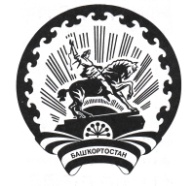 СОВЕТ СЕЛЬСКОГО ПОСЕЛЕНИЯМЕТЕВБАШЕВСКИЙ СЕЛЬСОВЕТМУНИЦИПАЛЬНОГО РАЙОНА БЕЛЕБЕЕВСКИЙРАЙОН РЕСПУБЛИКИ БАШКОРТОСТАН452035, с. Метевбаш, ул. Школьная  62 аТел. 2-61-452013 год2014 годУправление1706,91551,200На воинский учет39,045,8Благоустройство всего138,1312,7В том числе уличное освещение261,1100,00Из них- на оплату за эл. энергию260,4100,00            - на приобретение оборудования для                уличного освещения0,70Дорожное хозяйство91,00391,00Резервный фонд1,01,0Профилактика терроризма0,50,5Пожарная безопасность41,070,0Культура914,01016,4Из них клубы749,0841,1             библиотеки165,0175,32013 годЗаработная плата\\\\\211 \999010,39Прочие выплаты\\\\\212 \0Начисления на оплату труда\\\\\213 \312227,35Услуги связи\\\\\221 \25300Транспортные услуги\\\\\222 \Коммунальные услуги\\\\\223 \158422,00Арендная плата за пользование имуществом\\\\\224 \125443,00Услуги по содержанию имущества\\\\\225 \487331,78Прочие услуги\\\\\226 \280167,26Прочие расходы (налоги- земля, имущество)\\\\\290- \177700,00Увеличение стоимости основных средств\\\\\310-02 \38208,00Увеличение стоимости материальных запасов\\\\\340-03 \318281,62